Памятка родителям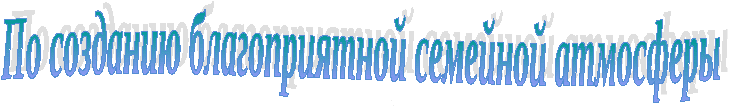 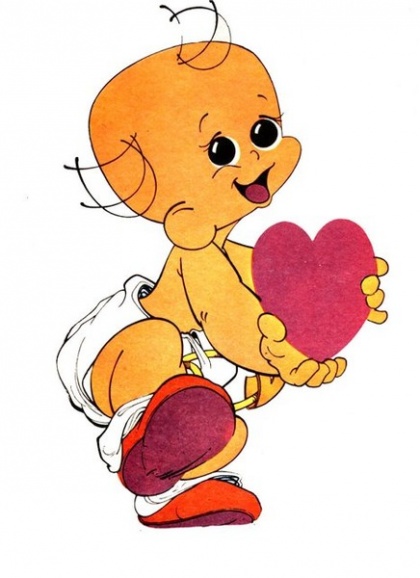 ПОМНИТЕ: от того, как родители разбудят ребёнка, зависит его психологический настрой на весь день.Время ночного отдыха для каждого сугубо индивидуально. Показатель один: ребёнок должен выспаться и легко проснуться к тому времени, когда вы его будите.Если у вас есть возможность погулять с ребёнком, не упускайте её. Совместные прогулки – это общение, ненавязчивые советы, наблюдения за окружающей средой.Научитесь встречать детей после их пребывания в дошкольном учреждении.Не стоит первым задавать вопрос: «Что ты сегодня кушал?» - лучше задайте нейтральные вопросы: «Что было интересного в садике?», «Чем занимался?», «Как твои успехи?» и т.п.Радуйтесь успехам ребёнка. Не раздражайтесь в момент его временных неудач. Терпеливо, с интересом слушайте рассказы ребёнка о событиях в его жизни.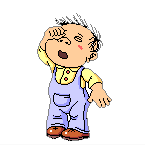 Ребёнок должен чувствовать, что он любим. Необходимо исключить из общения окрики, грубые интонации.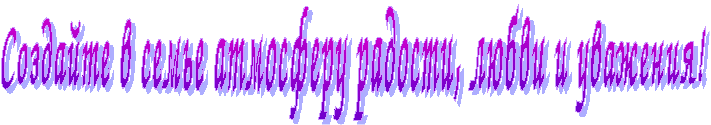 